Western Australia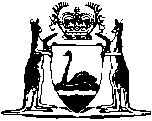 Bees Act 1930		This Act was repealed by the Beekeepers Act 1963 s. 3 (No. 4 of 1963) as at 20 Dec 1963.		There are no Word versions of this Act, only PDFs in the Reprinted Acts database are available.